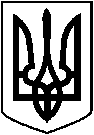  ЛЕТИЧІВСЬКА СЕЛИЩНА РАДА ХМЕЛЬНИЦЬКОЇ ОБЛАСТІВИКОНАВЧИЙ КОМІТЕТ   Р І Ш Е Н Н Я   25.01.2021 р.                                  Летичів                                       №   Про надання дозволу на встановлення інформаційної таблички на вході до старого єврейського кладовища в смт ЛетичівРозглянувши клопотання об’єднаної єврейської общини України  надання дозволу на встановлення інформаційної таблички на вході до старого Єврейського кладовища в смт Летичів,  керуючись Законом України «Про місцеве самоврядування в Україні», ст. 21 Закону України «Про громадські об’єднання», ст. 7, 15, 18, 20, 24 Закону України «Про звернення громадян», виконком селищної ради  В И Р І Ш И В :Надати дозвіл на встановлення інформаційної таблички на вході до старого єврейського кладовища в смт Летичів по вул. Савіцького Юрія.     2.  Контроль  за  виконанням   даного  рішення  покласти  на заступника             селищного голови Ніцевича А.В.           Селищний голова                                                 Ігор ТИСЯЧНИЙ   